Уважаемые родители!Прочитайте – это интересно!Как развлечь ребёнка зимой на улице. Эти развлечения не оставят равнодушными не только детей, но и взрослых, ведь в глубине души у взрослых живёт маленький мальчик или девочка.  Как красиво на улице снежной зимой! Белый пушистый снег так и манит окунуться в него, упасть и оставить свой «отпечаток» на нём! Настроение поднимается. Зимнее очарование заставляет остановиться и посмотреть на пушистые ветки деревьев, крыши домов, покрытые снегом провода.  Постарайтесь, чтобы и ваши дети получали удовольствие от зимнего времени года,   заметили и прочувствовали завораживающую красоту зимы. Расскажите о свойствах снега, проведите опыты со снегом,  объясните им, что если выпал снег, это вовсе не означает, что они должны провести время дома . Для прогулок у них должна быть подходящая верхняя одежда, чтобы они не замерзали и всегда оставались сухими. Непромокаемые штаны, куртки  шапки варежки можно купить в магазинах, и  по возможности не в единственном экземпляре. Когда первый комплект одежды намокнет и дети начнут замерзать, поможет запас сухой одежды, чтобы, передохнув, они снова могли бежать на улицу. Особенно полезно иметь не одну пару варежек.  У вас так же должна быть тёплая одежда и обувь для игр с вашим ребёнкомВесело качусь я на саночках с горы!Кататься на санках весело и интересно. Придумайте разные способы катания.Кататься с горки можно не только на санках ,очень хорошо скользит с горы, позволяя развивать приличную скорость, кусок линолеума или картона Рассматривание следов на снегу 

На белом, чистом, свежем снегу очень интересно рассмотреть различные следы. Не поленитесь найти информацию о том, как выглядят следы разных животных и птиц. После этого можно отправиться  в парк и отыскать следы каких – ни будь животных Необычные следы
                      

Из картона и толстой веревки можно сделать необычные, огромные лапы. Оденьте их на зимнюю обувь и вместе с ребёнком отправляйтесь веселиться, создавать необычные следы Волчий след 
 Прочитайте ребёнку про жизнь волков в стае. О том как они преследуют добычу. Волки идут в стае след в след.   Предложите поиграть в догонялки, но с одним условием: тот, кто догоняет, должен преследовать убегающего как волки в стае. 
Снежные фигурки Все мы привыкли лепить снеговиков, а делаете ли вы другие фигурки из снега?  Медвежата, собачки, коты ? Этим хорошо заняться, если в процессе участвует  вся семья и друзья, несколько человек, тогда можно вылепить много снежных обитателей.Домики из снега Когда снег липкий, время подумать о постройке снежного дома. Ребёнку будет очень интересно просто погрузиться в сугроб и вырыть в нем себе домик. Мы все любили строить в детстве снежные дома и наши дети – не исключение. Домик можно разрисовать подкрашенной гуашью разноцветной водой, нарисовать узоры, можно  даже придумать с ребёнком свой фамильный герб и выстроить целое поместье. Дети получат истинное удовольствие от игры на свежем воздухе.Чудо – лопата  
 Не только летом дети могут пользоваться лопаткой, раскапывая песок в песочнице, но и зимой лопатка  не будет лишней. Можно привлечь ребенка к тому, чтобы он помог вам расчистить дорожку к дому, машине, подъезду. Предложите ребёнку прокопать снег на определённую глубину, или почистить тропинку, двигаясь с разных сторон в направлении друг к другу. Эти развлечения не оставят равнодушными не только детей, но и взрослых, ведь в глубине души у взрослых живёт маленький мальчик или девочка.   ВОСПИТАТЕЛЬ: Кузина И.М.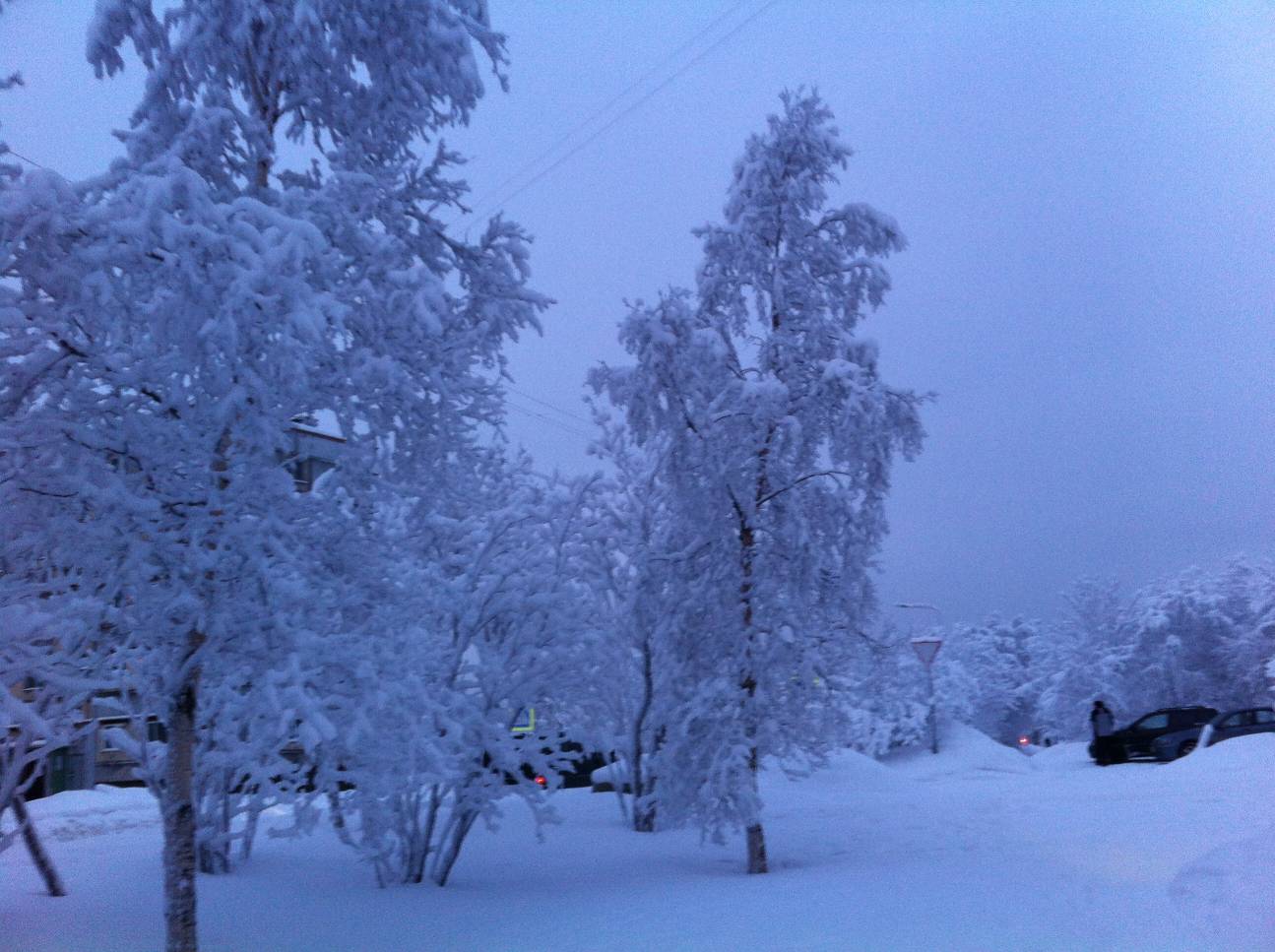 